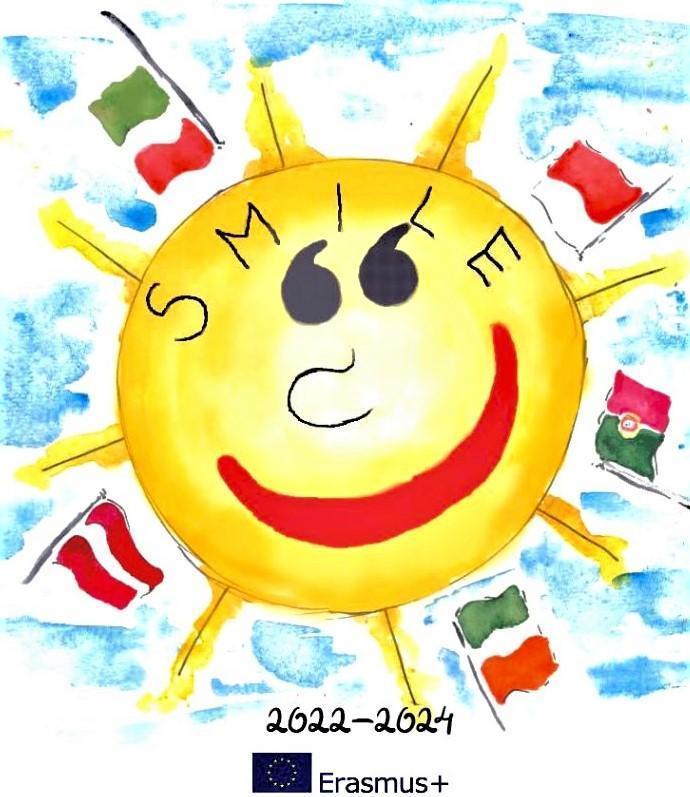 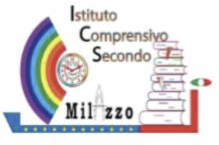 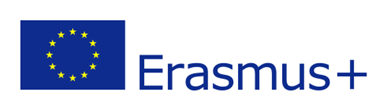 LESSON IDEAS n.2Teachers: MANUELA LO SCHIAVO- SABRINA RUVOLO Age group: 5
Duration: 30 minutes The theme of the lesson: " BUNNY RABBIT AND CODING”Outline of the activity:  Greeting with a song:  “Rabbit dance” https://www.youtube.com/watch?v=TT8WFm-GxR4  Make a square formed by 5 rows and 5 columns by attaching coloured adhesive tape on the floor. Invite the children to take the carrots starting from the first box at the top left. 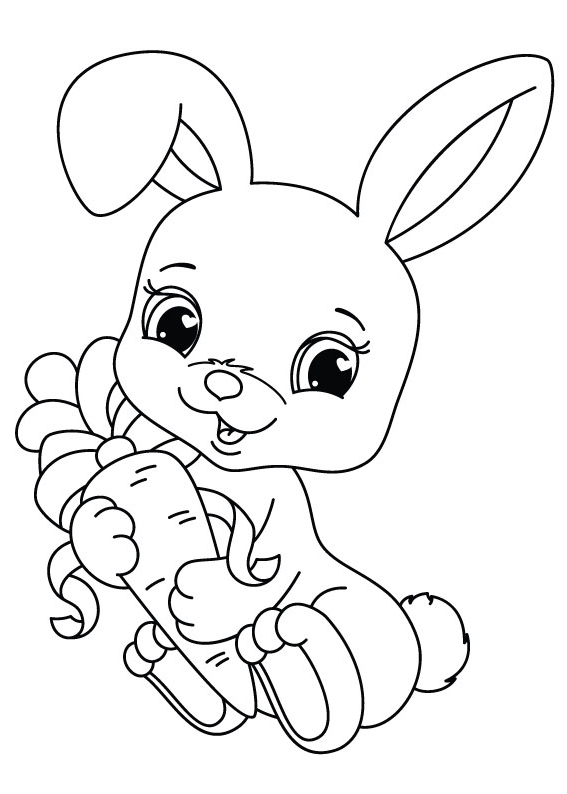 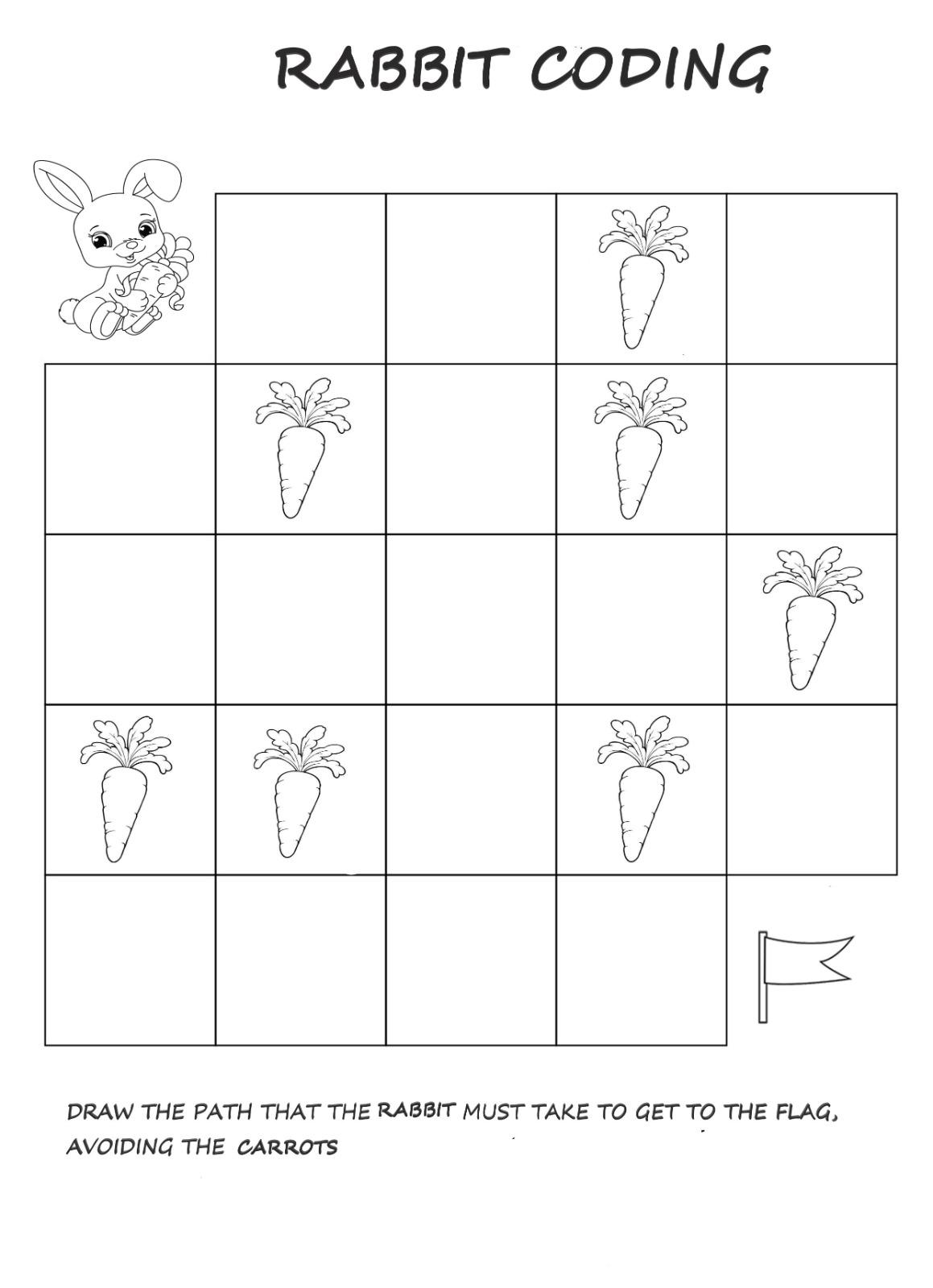 Basic coding game using digital boards:google doodle game coding rabbit Specific goals: logical thinking and mathematical competencesCreating situations for playing together. Provides hands-on learning in a variety of subjects Teaches students to focus and grow in patience, cooperation, teamwork and math skills Methods: verbal conversations, explanations, practical action Forms of work: individual, collectiveNecessary materials:Crayons, scissors, paper, coloured adhesive tape, bottons, cardboard, glue,coloured paper, digital boards         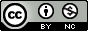 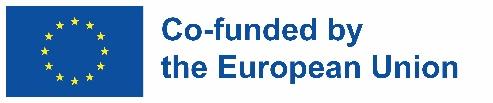 